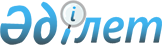 "2020-2022 жылдарға арналған Аманөткел ауылдық округінің бюджеті туралы" Арал аудандық мәслихатының 2019 жылғы 26 желтоқсандағы № 301 шешіміне өзгерістер енгізу туралы
					
			Мерзімі біткен
			
			
		
					Қызылорда облысы Арал аудандық мәслихатының 2020 жылғы 8 сәуірдегі № 333 шешімі. Қызылорда облысының Әділет департаментінде 2020 жылғы 9 сәуірде № 7384 болып тіркелді. Мерзімі біткендіктен қолданыс тоқтатылды
      "Қазақстан Республикасының Бюджет кодексі" Қазақстан Республикасының 2008 жылғы 4 желтоқсандағы кодексінің 109-1 бабына сәйкес Арал аудандық мәслихаты ШЕШІМ ҚАБЫЛДАДЫ:
      1. "2020-2022 жылдарға арналған Аманөткел ауылдық округінің бюджеті туралы" Арал аудандық мәслихатының 2019 жылғы 26 желтоқсандағы № 301 шешіміне (нормативтік құқықтық актілердің мемлекеттік тіркеу Тізілімінде 7175 нөмірімен тіркелген, 2020 жылғы 17 қаңтарда Қазақстан Республикасы нормативтік құқықтық актілердің эталондық бақылау банкінде жарияланған) мынадай өзгерістер енгізілсін:
      1-тармақ жаңа редакцияда жазылсын:
      "1. 2020-2022 жылдарға арналған Аманөткел ауылдық округінің бюджеті 1, 2 және 3- қосымшаларға сәйкес, оның ішінде 2020 жылға мынадай көлемдерде бекітілсін:
      1) кірістер – 74 796 мың теңге, оның ішінде:
      салықтық түсімдер –1 774 мың теңге;
      салықтық емес түсімдер – 0;
      негізгі капиталды сатудан түсетін түсімдер – 0;
      трансферттер түсімдері – 73 022 мың теңге, оның ішінде субвенция көлемі – 66 432 мың теңге;
      2) шығындар – 76 755,1 мың теңге;
      3) таза бюджеттік кредиттеу – 0;
      бюджеттік кредиттер – 0;
      бюджеттік кредиттерді өтеу – 0;
      4) қаржы активтерімен операциялар бойынша сальдо – 0;
      қаржы активтерін сатып алу – 0;
      мемлекеттік қаржы активтерін сатудан түсетін түсімдер – 0;
      5) бюджет тапшылығы (профициті) – - 1 959,1 мың теңге;
      6) бюджет тапшылығын қаржыландыру (профицитін пайдалану) – 1 959,1 мың теңге.".
      Аталған шешімнің 1-қосымшасы осы шешімнің қосымшасына сәйкес жаңа редакцияда жазылсын.
      2. Осы шешім 2020 жылғы 1 қаңтардан бастап қолданысқа енгізіледі және ресми жариялауға жатады. Аманөткел ауылдық округінің 2020 жылға арналған бюджеті
					© 2012. Қазақстан Республикасы Әділет министрлігінің «Қазақстан Республикасының Заңнама және құқықтық ақпарат институты» ШЖҚ РМК
				
      Арал аудандық мәслихатысессиясының төрағасы

А. Садуакасова

      Арал аудандықмәслихатының хатшысы

Д. Мадинов
Арал аудандық мәслихатының 2020 жылғы 8 сәуірі № 333 шешіміне қосымшаАрал аудандық мәслихатының 2019 жылғы "26" желтоқсандағы № 301 шешіміне 1-қосымша
Санаты 
Санаты 
Санаты 
Санаты 
2020 жыл сомасы 
(мың теңге)
Сыныбы 
Сыныбы 
Сыныбы 
2020 жыл сомасы 
(мың теңге)
Ішкі сыныбы
Ішкі сыныбы
2020 жыл сомасы 
(мың теңге)
Атауы 
2020 жыл сомасы 
(мың теңге)
1
2
3
4
5
1. Кірістер
74 796 
1
Салықтық түсімдер
1 774
01
Табыс салығы
90
2
Жеке табыс салығы
90
04
Меншiкке салынатын салықтар
1 684
1
Мүлiкке салынатын салықтар
42
3
Жер салығы
97
4
Көлiк құралдарына салынатын салық
1 545
4
Трансферттердің түсімдері
73 022
02
Мемлекеттiк басқарудың жоғары тұрған органдарынан түсетiн трансферттер
73 022
3
Аудандардың (облыстық маңызы бар қаланың) бюджетінен трансферттер
73 022
Функционалдық топ
Функционалдық топ
Функционалдық топ
Функционалдық топ
2020 жыл сомасы 
(мың теңге)
Бюджеттік бағдарламалардың әкімшісі
Бюджеттік бағдарламалардың әкімшісі
Бюджеттік бағдарламалардың әкімшісі
2020 жыл сомасы 
(мың теңге)
Бағдарлама 
Бағдарлама 
2020 жыл сомасы 
(мың теңге)
Атауы 
2020 жыл сомасы 
(мың теңге)
2. Шығындар
76 755,1
01
Жалпы сипаттағы мемлекеттік қызметтер
29 768,1
124
Аудандық маңызы бар қала, ауыл, кент, ауылдық округ әкімінің аппараты
29 768,1
001
Аудандық маңызы бар қала, ауыл, кент, ауылдық округ әкімінің қызметін қамтамасыз ету жөніндегі қызметтер
29 268,1
032
Ведомстволық бағыныстағы мемлекеттік мекемелер мен ұйымдардың күрделі шығыстары
500
05
Денсаулық сақтау 
93
124
Қаладағы аудан, аудандық маңызы бар қала, кент, ауыл, ауылдық округ әкімінің аппараты
93
002
Шұғыл жағдайларда сырқаты ауыр адамдарды дәрігерлік көмек көрсететін ең жақын денсаулық сақтау ұйымына дейін жеткізуді ұйымдастыру
93
06
Әлеуметтiк көмек және әлеуметтiк қамсыздандыру
2 810
124
Аудандық маңызы бар қала, ауыл, кент, ауылдық округ әкімінің аппараты
2 810
003
Мұқтаж азаматтарға үйде әлеуметтік көмек көрсету
2 810
07
Тұрғын үй-коммуналдық шаруашылық
9 596
124
Аудандық маңызы бар қала, ауыл, кент, ауылдық округ әкімінің аппараты
9 596
008
Елде мекендердегі көшелерді жарықтандыру
2 796
009
Елдi мекендердiң санитариясын қамтамасыз ету
386
011
Елді мекендерді абаттандыру мен көгалдандыру
6 414
08
Мәдениет, спорт, туризм және ақпараттық кеңістiк
34 488
124
Аудандық маңызы бар қала, ауыл, кент, ауылдық округ әкімінің аппараты
34 488
006
Жергілікті деңгейде мәдени-демалыс жұмысын қолдау
34 488
3. Таза бюджеттік кредит беру
0
Бюджеттік кредиттер
0
5
Бюджеттік кредиттерді өтеу
0
4. Қаржы активтерімен жасалатын операциялар бойынша сальдо
0
Қаржы активтерін сатып алу
0
5. Бюджет тапшылығы (профициті)
-1 959,1
6. бюджет тапшылығын қаржыландыру (профицитін пайдалану)
1 959,1
8
Бюджет қаражаты қалдықтарының қозғалысы
1 959,1
1
Бюджет қаражатының бос қалдықтары
1 959,1
01
Бюджет қаражатының бос қалдықтары
1 959,1
2
Есепті кезең соңындағы бюджет қаражатының қалдықтары
0
01
Есепті кезеңнің соңындағы бюджет қаражатының қалдықтары
0